Osnovna šola Frana Metelka Škocjanv  okviru projekta Metelkovo pero vabi  k sodelovanju na  likovnem in literarnem natečaju KULTURA MED NAMI.Namen natečajaNaša šola ponosno nosi svoje ime po Franu Serafinu Metelku (1789—1860), slovenskem duhovniku,  slovničarju in prevajalcu šolskih in verskih knjig. Šolal se je pri frančiškanih v Novem mestu, filozofijo in bogoslovje je končal v Ljubljani in bil 1814 posvečen v duhovnika. Od leta 1815 do smrti je bil stolni katehet v Ljubljani; 1817 je bil imenovan za profesorja na novoustanovljeni stolici za slovenski jezik na ljubljanskem liceju, po šolski reformi 1848 pa je bil do leta 1857 profesor slovenščine na gimnaziji.Metelkovo najpomembnejše delo je slovenska slovnica, izdana v nemščini, Lehrgebaude der slowenischen Sprache im Konigreich Illyrien und in den benachbarten Provinzen (1825). Z njo je uvedel nekaj pomembnih znanstvenih novosti, predvsem pa je predstavil svoj novi črkopis, imenovan tudi metelčica, rekli pa so ji tudi  žabica ali krevljica.  Leta  1833 je bila metelčica  uradno prepovedana.Metelko je bil tudi popisovalec slovenskih krajevnih imen, sestavil je  abecedni seznam važnejših krajev po Kranjskem. Zelo obsežno je Metelkovo prevajalsko delo, veliko šolskih in nabožnih besedil pa je tudi priredil.Metelko je v oporoki svoje veliko  denarno imetje namenil  v dobrodelne namene, še zlasti za izboljšanje šolstva v Škocjanu in okoliških krajih. Anton Martin Slomšek pa je o njem zapisal:»Tihemu potoku podoben, ki lepe senožete in ravna polja rosi, je delal Metelko do svoje sive starosti.Bil je Metelko ves Slovenec in pa Dolenjec.«Povzeto po: Janko Kos,  Pregled slovenskega slovstva, Mladinska knjiga, 2002, str. 84.Z natečajem spodbujamo  učence, da bi  s svojim čopičem in peresom prebudili v sebi svojo ustvarjalnost in razmišljanja podelili s sovrstniki, krepili ter  razvijali besedno ustvarjalnost, naklonjenost do maternega in slovenskega jezika ter tako dokazovali svojo izrazno moč.  Tako bodo sledili Metelkovi misli  Vse za ljubo slovenščino,  ki jo je udejanjal s svojim delom.S svojo intelektualno širino in razgledanostjo je bil drugačen, zato je znal kljub nasprotovanju nekaterih sodobnikov pravi čas strpno in pokončno sprejeti kritiko  svojega dela. TematikaLetošnji natečaj je posvečen kulturi, saj so med nami različne vrste kulture, ki jih  živimo v vsakdanjem življenju doma, v šoli … »To  sta besedi hvala in prosim, je prijazen nasmeh, pomoč ljudem v stiski. Je posameznikova preteklost in njegova  prihodnost,  njegova sedanjost, njegov jaz, njegova in naša olika in omika«. Slovar slovenskega knjižnega jezika pravi, da je kultura  skupek dosežkov in vrednot človeške družbe kot rezultat človekovega delovanja, ustvarjanja. Na Wikipediji pa piše: način človekovega življenja v skladu s prepričanji, jezikom, zgodovino ali načinom oblačenja. Govorimo o  kulturi oblačenja, prehranjevanja, obnašanja, pa o kulturi za mlade, za odrasle, ljudski kulturi, meščanski, ljubiteljski, športni,  bralni kulturi, jezikovni kulturi, o kulturni dediščini … Vsi smo njeni snovalci, je pa res, da so se posamezniki s svojim delom zapisali z velikimi črkami v  kulturo nekega naroda, saj so sooblikovali njegovo kulturno zavest in samozavest.   Želimo, da mladi razmišljajo o kulturi, njeni smiselnosti,  raznolikosti, spoštovanju te raznolikosti …Ozrejo naj se tudi v prihodnost – kultura  čez  20, 50 … let med vrstniki, v šoli, doma, v javnem življenju, v medijih … Je potrebna? V svoja razmišljanja in ugotovitve naj vključijo primere iz lastnih ali tujih doživetij (srečevanje z drugimi kulturami,  težave ob srečanju z vrstniki  iz drugih  kultur; kultura v preteklosti …).Kultura med nami  je  okvirni naslov razpisa,  pri čemer lahko učenci razmišljajo o kulturi še drugače. Mentorji, povabite jih k sodelovanju in spodbudite njihovo ustvarjalnost, izvirnost. Udeleženci – sodelujočiNatečaj je namenjen učencem od 1. do 9. razreda, in sicer bo potekal v 3 skupinah:1.	triletje (1. do 3. razred): likovni,2.	triletje (4. do 6. razred): literarni,3.	triletje (7. do 9. razred): literarni.Šola lahko sodeluje z največ 5 izdelki iz vsake skupine. Likovni natečaj za učence 1. triletjaTema: KULTURA MED NAMIFormat: A4 ali A3Likovna tehnika je lahko s področja grafike, slikanja ali risanja.Vsaka šola lahko pošlje do pet likovnih del.Likovna dela bo pregledala tričlanska strokovna komisija, med izbranimi bodo tri dela nagrajena. Izbrani in nagrajeni izdelki bodo razstavljeni na zaključni prireditvi  12. 12. 2018. Na literarnem natečaju lahko učenci sodelujejo s proznimi prispevki različnih zvrsti: domišljijski, doživljajski spis, esejsko razmišljanje, pismo …Način sodelovanjaLikovne izdelke pošljite na naslov OŠ Frana Metelka Škocjan, Škocjan 51, 8275 Škocjan s pripisom Natečaj Metelkovo pero. Izdelku priložite spremni list. Literarne prispevke pošljite na elektronski naslov metelkovo.pero@os-skocjan.si s spremnim listom. Dodatna navodila:-	besedilo naj vsebuje do 4000 znakov s presledki,-	pisava calibri,-	velikost črk 12,-	leva poravnava besedila. Vsaka šola lahko pošlje do pet literarnih  del iz vsake skupine.Prispevki naj bodo jezikovno in pravopisno ustrezni in še ne objavljeni. Ustvarjalci in njihovi mentorji zagotavljajo, da so sami avtorji prispevka in da soglašajo  z objavo svojega prispevka v zborniku. Tričlanska strokovna komisija bo izmed poslanih prispevkov izbrala po tri najboljše iz vsake skupine. Izbrane prispevke bomo predstavili, avtorje pa nagradili na prireditvi 12. decembra 2018 v večnamenskem prostoru OŠ Frana Metelka Škocjan. Čas trajanja razpisaNatečaj poteka  od 28. 9. 2018. Rok za oddajo prispevkov je 28. 11. 2018. (podaljšan do 7. 1. 2019)Dodatna navodila na tel. št. 07 38 46 608 (Marinka Cerinšek) ali na e-naslovu metelkovo.pero@os-skocjan.siPripravila Marinka Cerinšek.Prijazno vabljeni k sodelovanju.					 Ravnateljica								Irena Čengija Peterlin, l.r.Metelkovo pero 2018/2019KULTURA MED NAMI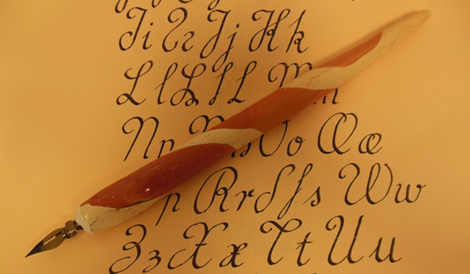 Spremni list k izdelku•	1. triletje: likovni natečaj•	literarni natečaj (Ustrezno obkrožite.)Kraj, datum:Spremni list priložite k vsakemu prispevku.  IME IN PRIIMEK AVTORJA/AVTORICE:NASLOV DELA:RAZRED, ŠOLA:NASLOV ŠOLE S POŠTNO ŠTEVILKO:E-NASLOV šole:STAROSTNA SKUPINA:2. triletje,   3. triletje (Ustrezno obkrožite.)SPOL: M    Ž  (Ustrezno obkrožite.)IME IN PRIIMEK MENTORJA/MENTORICEE-NASLOV MENTORJA/MENTORICE:	TELEFON MENTORJA/MENTORICE/ ŠOLE:	